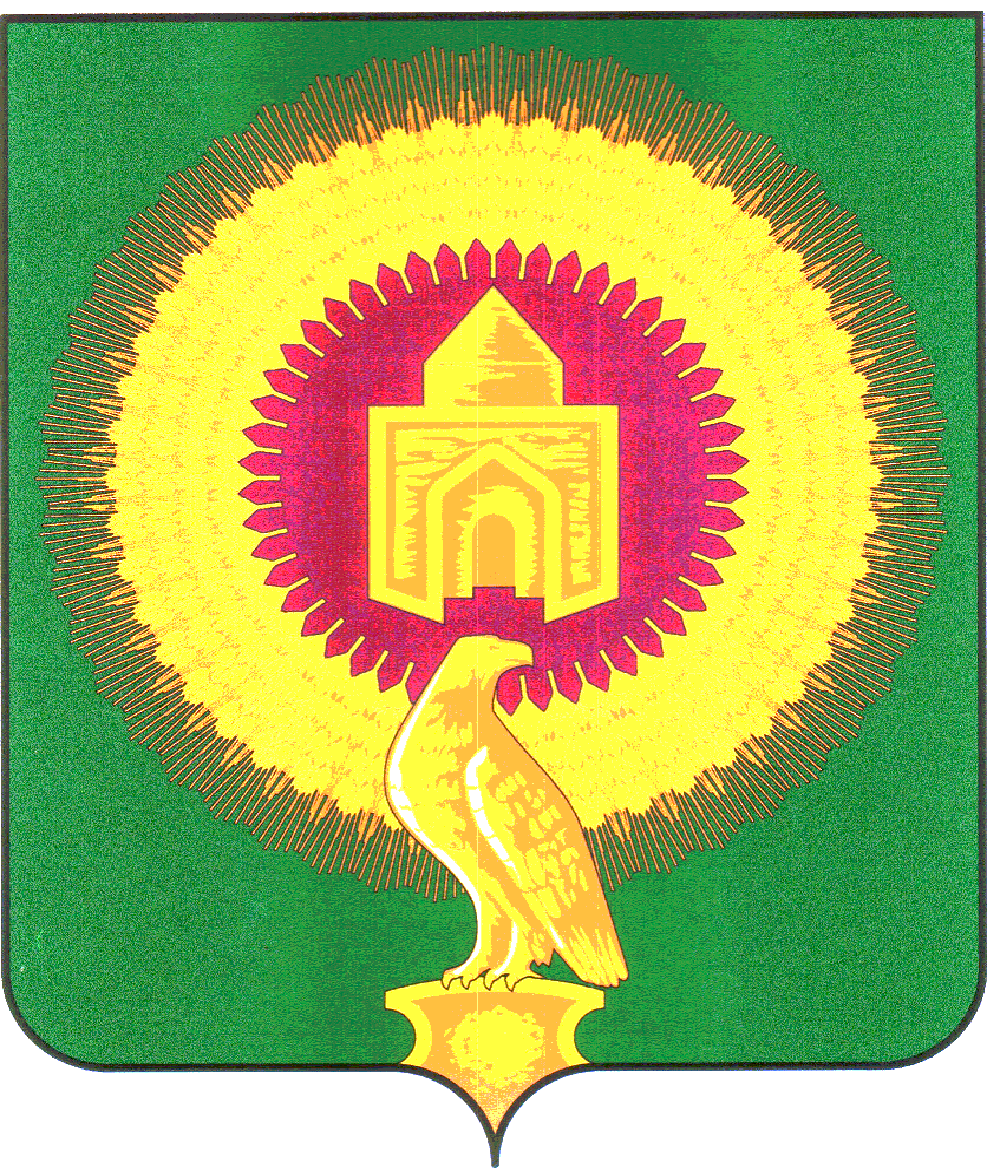 АДМИНИСТРАЦИЯ НОВОУРАЛЬСКОГО СЕЛЬСКОГО ПОСЕЛЕНИЯВАРНЕНСКОГО МУНИЦИПАЛЬНОГО РАЙОНАЧЕЛЯБИНСКАЯ ОБЛАСТЬП О С Т А Н О В Л Е Н И Е От 18.04.2022 г.                                    № 20Об утверждении схемыводоснабжения и водоотведенияНовоуральского сельского поселенияВарненского муниципального районаЧелябинской области»	       В соответствии с Федеральными законами № 416-ФЗ от 07.12.2011г. «О водоснабжении и водоотведении»,  № 131-ФЗ от 06.10.2003  «Об общих принципах организации местного самоуправления в Российской Федерации», пунктом 8 правил разработки и утверждения схем водоснабжения и водоотведения утвержденных Постановлением Правительства РФ  от 05.09.2013 № 782,  на основании протокола публичных слушаний по проекту актуализированной схемы водоснабжения и водоотведения Новоуральского сельского поселения на 2022 год от 15.04.2022г. Администрация Новоуральского сельского поселения Варненского муниципального района Челябинской областиПОСТАНОВЛЯЕТ:Утвердить схему водоснабжения и водоотведения  Новоуральского сельского поселения Варненского муниципального района Челябинской области;Настоящее постановление разместить на сайте Новоуральского сельского поселения  в разделе «Нормативно-правовые акты»Контроль за исполнением настоящего постановления оставляю за собой.Глава Новоуральского сельского поселения:		Е.Н.Якимец